Purpose and Target AudienceThe Palm Beach County Chapter of the Oncology Nursing Society presents an educational conference providing education for ONS members and other oncology healthcare professionals.The target audience includes oncology nurses and oncology allied professionals.___________________________________COURSE OBJECTIVES__________________________Upon the completion of this event, the participant will be able to: Understand the current landscape of biosimilar development, research, and clinical use.Clarify misperceptions about biosimilar therapy comparability to reference products. Understand science of hereditary genetics, genetic alterations, and correlation to cancer disease. Apply the newest hereditary cancer screening guidelines in practice.Stimulate thought & conversation about contemporary media and how it has affected the perception of cancer diagnosis, care, and prognosis in patients and their caregivers.  REGISTRATION _______________________3.0 CEU’sContinuing credits provided by Leukemia & Lymphoma SocietyAccredited by ANCC.Register Online: www.palmbeachons.comEarly Registration: Registration fee $26 Early Registration Deadline:October 15, 2019Late Registration (after Oct. 15th):Registration fee $35Last date to register: October 30, 2019Registration includes valet, breakfast and lunch, 3 informative oncology lectures, and CEU educational credit.First 100 registrants will be eligible to win a 1 year paid ONS membership!Please note: No registrations will be accepted on the day of the event.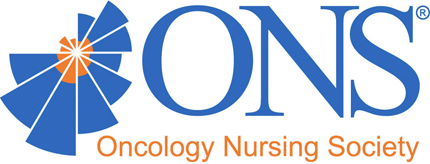 “Sunshine State of Mind” 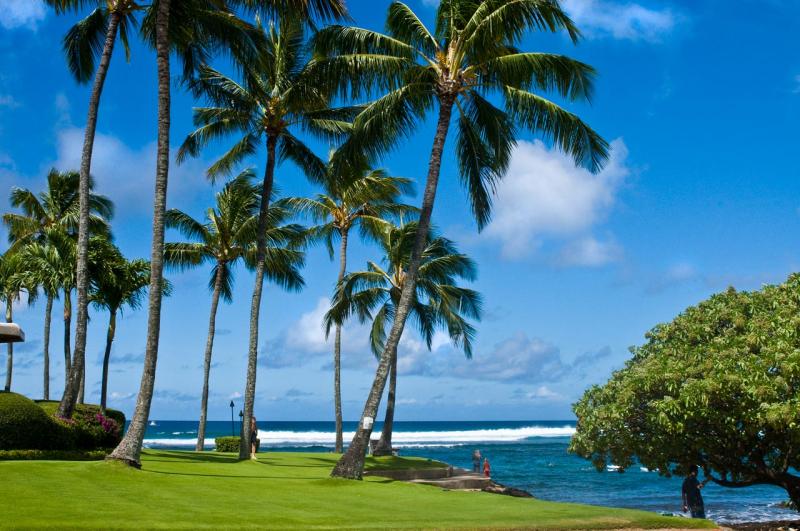 24th Annual South Florida Tri-County Educational Conference                       ≈Saturday, November 2, 2019Mizner Country Club16104 Mizner Club Drive, Delray Beach, FL 33446First 100 registrants will be entered into a raffle for a 1 year paid ONS membership!Program Agenda8:00-9:00Registration and BreakfastExhibit Hall 9:00-9:15WelcomeDawn Paynter, APRN, AOCNPPresident PBONS9:15-10:00   The Current Biosimilar Landscape   Kennon McCollum, DNP, APRN-BC   Oncology Nurse Practitioner/Director of      Survivorship Services               10:00- 10:30Break and Exhibits Open 10:30-11:15Clinical Update in Hereditary Cancer ScreeningConni Murphy, APRN   Director, Cancer Genetics & High Risk Clinic 11:15-11:45Break and Exhibits Open     11:45-12:00pDoor Prizes and Giveaways   12:00-1:15p   Lunch & Keynote Speaker   Cancer in the Media: Changing the    Conversation   Barbara Abernathy, PhD, LMHC   NCC Certified Licensed Mental Health Counselor   Director of Pediatric Oncology Support Team   1:15-1:30p   Closing RemarksKeynote Speaker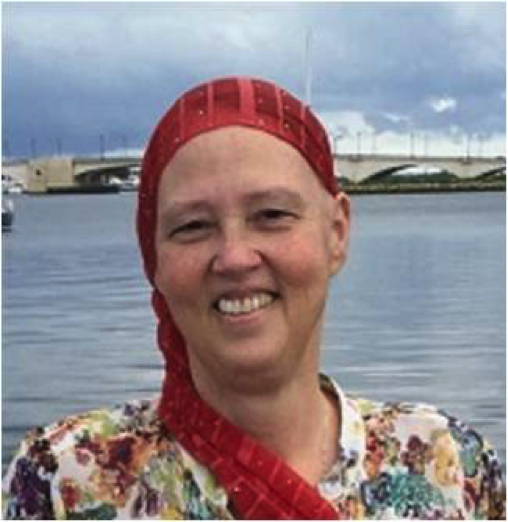 Barbara Abernathy, MS, PhD, LMHC Barbara Abernathy, PhD, LMHC, is the President and CEO of the Pediatric Oncology Support Team, Inc. (POST), a nonprofit helping children and their families cope with the devastating effects of cancer. She has 30 years’ experience in nonprofits, 20 of those years at POST. She has a PhD in Counselor Education and Leadership from Florida Atlantic University (FAU), Master of Education in Counseling from the University of South Alabama, Master of Science in Biology from FAU, and a Bachelor of Education in Human Development and Social Policy from Northwestern University. She is adjunct faculty at the University of Miami Miller School of Medicine and at FAU. Other professional experience includes pediatric AIDS, bereavement, family counseling, parent education and treatment of severely abused children.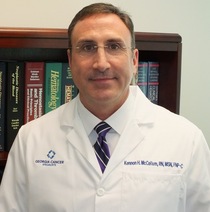 Kennon McCollum, DNP, APRN-BCDr. Kennon is a member of the American Academy of Nurse Practitioners, the Southern Crescent chapter of the Oncology Nursing Society, Sigma Theta Tau Honor Society for Nursing, Phi Kappa Phi Honor society, the International Nurses Association, and Golden Key Honor Society. He has also has served as adjunct clinical faculty for Emory University, Georgia State University, University of Southern Alabama, DeKalb Community College Schools of Nursing, and the University of Alabama DNP program. Kennon authored a chapter in an oncology textbook and has published cancer related articles in oncology peer reviewed nursing journals.  Kennon is also a nationally recognized chemotherapy nurse educator and serves on several industry sponsored chemotherapy speakers bureaus and advisory panels.  In 2016 Kennon was inducted into the International Nurses Association and was recognized as one the top Nurse Practitioners in the State of Georgia. Kennon provides care to all cancer and hematology patients, and has a special interests in the hematologic cancers, cancer survivorship; and currently serves as the survivorship coordinator for Georgia Cancer Specialists.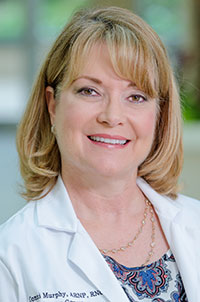 Conni Murphy, APRNConni Murphy received her Bachelor of Science in Nursing at Florida Atlantic University in Boca Raton, Florida and completed her Nurse Practitioner training at Emory University in Atlanta, Georgia.  She holds two national certifications with the National Certification Corporation (NCC) in Women’s Health as well as Reproductive Endocrinology and Infertility. After enjoying 23 years in private practice, Conni went on to receive specialized training in Cancer Genetics and Cancer Predisposition Counseling through the City of Hope in Duarte, California. Conni is a true Floridian, born and raised in South Florida. Conni is the Director of Jupiter Medical Center’s High Risk Genetics Clinic. 